Kerro meille, jos kohtaat epäasiallista käytöstä seurassamme – otamme sen vakavasti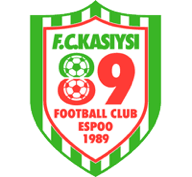 Haluamme jatkuvasti kehittää toimintaamme ja olla turvallinen ja iloa tuottava harrastuspaikka kaikille. Seurassamme työskentelevät ja vapaaehtoiset lasten ja nuorten kanssa toimivat aikuiset ovat sitoutuneet alla oleviin sääntöihin, joiden tarkoitus on ennaltaehkäistä kaikenlaista epäasiallista käyttäytymistä harrastuksessa.  Nämä säännöt auttavat vanhempia, lapsia ja valmentajia tunnistamaan epäasiallista käytöstä. Siksi suosittelemme, että käytte nämä säännöt läpi lapsenne kanssa yhdessä.Toivomme, että ilmoitat meille heti, jos kohtaat minkäänlaista epäasiallista käyttäytymistä seuramme järjestämän toiminnan parissa. Ota yhteyttä lapsesi valmentajaan tai seuran toiminnanjohtajaan, Mikko Hiltunen 040-848 0554, mikko.hiltunen(a)kasiysi.fi.  Voit myös kertoa huolestasi seuran nettisivuilla nimettömällä lomakkeella osoite lomakkeeseen.Kuuntelemme ja otamme huolen vakavasti. Jokaista valitusta käsitellessämme pidämme keskiössä lapsen- ja nuoren hyvinvoinnin. Kuulemme kaikkia osapuolia ennen kuin päätämme jatkotoimenpiteistä. Seurassamme kurinpidolliset päätökset tekee aina seuran Johtokunta.Seuramme säännöt lasten ja nuorten kanssa toimiville työntekijöille ja vapaaehtoisilleLapsilla ja nuorilla on oikeus kunnioittavaan kohteluunKunnioittava puhetyyliLapsille ja nuorille tulee puhua rohkaisten ja itsetuntoa vahvistaen.Lapsia ja nuoria ei saa vähätellä, haukkua, uhkailla tai nöyryyttää missään tilanteessa.Rasistista tai syrjivää kielenkäyttöä ei sallita missään tilanteessa.Ketään ei jätetä vaille huomiota.Kunnioittava kurinpitoJos lapsi tai nuori toimii väärin, on tilanteeseen puututtava reilusti, kunnioittavasti ja lapsen kehitystason huomioiden. Lapsille ja nuorille tulee antaa selkeät ohjeet, siitä mikä on sallittua ja mikä ei. Huonoa käyttäytymistä ilmetessä lapselle tulee antaa mahdollisuus pyytää anteeksi ja korjata toimintaansa.  Lapsen ja nuoren kanssa tulee keskustella rauhallisesti ja asiallisesti tapahtuneesta.Kaikenlaiset fyysiset, nöyryyttävät tai pelottavat rangaistukset on kielletty. Lasten ja nuorten vähättely tai haukkuminen on kielletty kaikissa tilanteissa.Seksuaalinen tai sukupuoleen perustuva häirintä on kiellettySeksuaalista häirintää on esimerkiksi seksuaalissävytteiset vitsit ja huomautukset, kehon ja ulkonäön kommentointi, epäasiallisten viestien lähettämien, seksuaalisesti vihjailevat eleet tai ilmeet, seksuaaliset puheet tai kaksimieliset vitsit, homottelu tai huorittelu, vartaloa, pukeutumista tai yksityiselämää koskevat huomautukset tai kysymykset, epäasialliset seksuaaliset viestit, kuvat ja videot ja seksiä koskevat ehdotukset tai vaatimuksista.Sukupuoleen perustuvaa häirintää on esimerkiksi halventava puhe toisesta sukupuolesta tai toisen sukupuolen alentaminen.Lapsilla ja nuorilla on oikeus koskemattomuuteenFyysisen kontaktin tulee aina perustua lapsen tai nuoren tarpeeseen, esimerkiksi ohjaamiseen ja avustamiseen, kannustamiseen sopivalla tavalla tai lohduttamiseen. Lapsella tai nuorella on oikeus kieltäytyä fyysisestä kontaktista milloin vain, ellei siitä kieltäytyminen uhkaa hänen turvallisuuttaan. Jos nuoresta tai lapsesta kiinnipitäminen on välttämätöntä hänen toiveidensa vastaisesti, esimerkiksi tilanteessa, jossa lapsi tai nuori voi vahingoittaa itseä tai muita, on siitä kerrottava heti tilanteen päätyttyä seuran johdolle. Lapsilla ja nuorilla on oikeus päihteettömään harrastusympäristöönValmentajat ja muut lasten ja nuorten kanssa työskentelevät aikuiset eivät käytä alkoholia tai muita päihteitä, eivätkä ole päihteiden vaikutuksen alaisena urheilijoiden läsnä ollessa.Valmentajat tai muut lasten ja nuorten kanssa työskentelevät aikuiset eivät tarjoa alkoholia tai päihteitä urheilijoille tai kannusta heitä käyttämään päihteitä.Ammatillisten rajojen noudattaminen Valmentaja tai muu urheilijan tukijoukkoon kuuluva aikuinen ei……flirttaile alaikäisen urheilijan kanssa, vaikka urheilija pyrkisi flirttailemaan aikuisen kanssa. Jos alaikäinen urheilija ihastuu valmentajaan, on valmentajan pidettävä ammatillinen rooli, ja torjuttava lapsen/nuoren lähestymisyritykset kunnioittavasti. …utele urheilijan yksityiselämästä ellei ole huolissaan tämän turvallisuudesta. Tässä tapauksessa asiasta on ilmoitettava myös seuran johdolle. …tarjoa kyytiä yksittäisille harrastajille ilman vanhempien lupaa.…pyri jatkuvaan kanssakäymiseen urheilijan kanssa harrastuksen ulkopuolella tai siihen liittymättömissä asioissa esimerkiksi soittelemalla tai viestittelemällä.…peseydy tai pukeudu urheilijoiden kanssa samassa tilassa samaan aikaan ellei se ole seurassa määritelty soveliaaksi. Julkisissa pukuhuoneissa lasten ja nuorten turvallisuus on kuitenkin taattava ja tiloja valvottava jos tarpeen. …nuku samassa tilassa lasten ja nuorten kanssa yksin. Nukkumistilojen valvojana tulee aina olla vähintään kaksi aikuista. …ei kutsu urheilijaa kotiinsa ellei muitakin urheilijoita tai valmentajia ole läsnä.…järjestä kahdenkeskisiä harjoituksia. Harjoituksissa tulee olla vähintään kaksi urheilijaa läsnä tai muita paikalla olijoita.…pidä matkoilla ollessaan kahdenkeskisiä tapaamisia kummankaan huoneessa, vaan aina julkisissa tiloissa. …anna urheilijalle lahjoja tai rahaa.Jos haluat apua tai tukea urheiluharrastuksessa tapahtuneeseen epäasialliseen käytökseen, voit olla yhteydessä Et ole yksin-palveluun. Palvelussa voi jutella nimettömästi ammattilaisen kanssa. www.etoleyksin.fi 